FORMULAS:SOH CAH TOA						y = mx + b			Ax + By + C = 0				y – y1 = m(x – x1)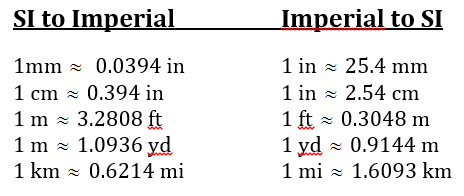 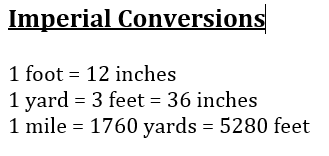 AreaRectangle = lw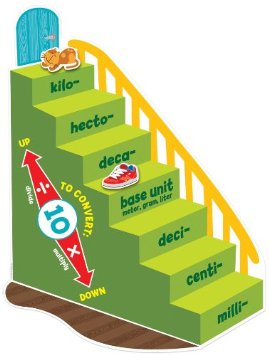 Circle = πr 2Triangle = 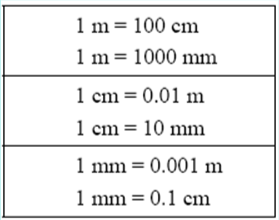 Parallelogram =  bhTrapezoid = VolumePrism = (area of base)hCylinder = Cone = Pyramid = Sphere = Surface AreaPrism = Sum of the areas of each faceCylinder = Cone = Pyramid = Sum of the area of the base and the areas of the triangular facesSphere = 4πr2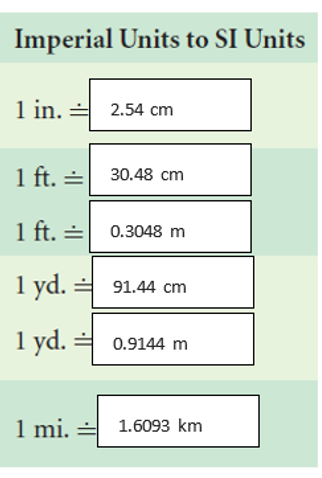 NOTE:  C = 2πr   To the power 2      (Squared)To the Power 3(Cubed)To the Power 4To the Power 5  22 = 4        23 = 8          24 =16        25 =32       32 = 9           33 = 27  34 =81  35 =243  42 = 16  43 = 64  44 =256  45 =1024  52 = 25  53 = 125  54 =625  55 =3125  62 = 36  63 = 216  64 =1296  65 =7776  72 = 49  73 = 343  74 =2401  75 =16807  82 = 64  83 = 512  84 =4096  85 =32768  92 = 81  93 = 729  94 =6561  95 =59049102 = 100103 = 1000104 =10000105 =100000112 = 121113 = 1331114 =14641115 =161051122 = 144123 = 1728124 =20736125 =248832132 = 169133 = 2197134 =28561135 =371293142 = 196143 = 2794144 =38416145 =537824152 = 225153 = 3375154 =50625155 =759375162 = 256163 = 4096164 =65536165 =1048576172 = 289173 = 4913174 =83521175 =1419857182 = 324183 = 5832184 =104976185 =1889568192 = 361193 = 6859194 =130321195 =2476099202 = 400203 = 8000204 =160000205 =3200000212 = 441213 = 9261214 =194481215 =4084101222 = 484223 = 10648224 =234256225 =5153632232 = 529233 = 12167234 =279841235 =6436343